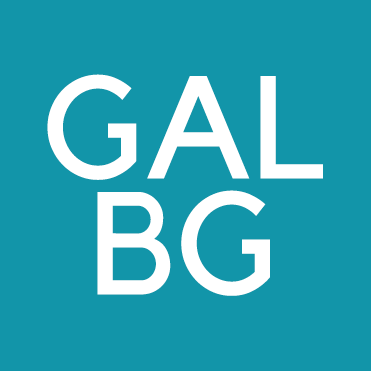      PdA GAL BARIGADU GUILCER  –  Azione chiave 2.1Passo passo in filiera. Nucleo territoriale agroalimentare e artigianale del GAL Barigadu GuilcerSottomisura: 19.2- Sostegno all'esecuzione degli interventi nell’ambito della strategia di sviluppo locale di tipo partecipativo. INTERVENTO 19.2.4.2.2.1.4 Dalla produzione alla commercializzazione. Interventi a sostegno delle imprese di trasformazione e commercializzazione dei prodotti identitari del Barigadu Guilcer  A) produzioni agroalimentari.Codice Univoco Bando da attribuireAllegato B – Dichiarazione di impegnoIl/La sottoscritto/a _______________________________________________________-____________nato/a ___________________________ Prov.____________________ il ________________________Cod. Fiscale_________________________________________________________________________residente a __________________________ via ______________________________________ n _____in qualità di titolare/rappresentante legale dell’impresa ____________________________________, con sede legale in _____________________ via/località ______________________________ n. ___Iscritta al registro delle imprese con n._________ della CCIAA di ___________________ Partita IVA __________________________ Tel. _____________ Cell._________________ Indirizzo PEC ___________________ Mail ______________________consapevole delle sanzioni penali previste dall’articolo 76 del D.P.R. 445/2000, per le ipotesi di falsità in atti e/o dichiarazioni mendaci ivi indicate, ai sensi degli articoli 46 e 47 del D.P.R. 445/2000, DICHIARAche i dati anagrafici, gli stati e le qualità sopra riportate sono veritieri.di essere a conoscenza delle disposizioni e norme comunitarie e nazionali che disciplinano la corresponsione degli aiuti richiesti con la presente domanda;di essere a conoscenza del contenuto del bando di adesione alla misura e degli obblighi specifici che assume a proprio carico con la presente domanda e di accettarne i relativi contenuti;di essere in possesso di tutti i requisiti richiesti dal bando per accedere alla misura prescelta;che il proprio fascicolo aziendale è aggiornato alla data di presentazione della domanda di sostegno e riporta tutte le informazioni richieste;di essere a conoscenza dei criteri di selezione e di ammissibilità, degli impegni e degli altri obblighi definiti ai sensi della normativa comunitaria, riportati nel bando di adesione;che gli investimenti che saranno realizzati e per i quali si richiede il contributo a valere sull’operazione "19.2.4.2.2.1.4. Dalla produzione alla commercializzazione. Interventi a sostegno delle imprese di trasformazione e commercializzazione dei prodotti identitari del Barigadu Guilcer  A) produzioni agroalimentari non hanno beneficiato di altri finanziamenti pubblici regionali, nazionali ed europei;di essere a conoscenza degli effetti sanzionatori per le affermazioni rese e non rispondenti al vero anche in relazione alla perdita degli aiuti previsti dalla normativa comunitaria e nazionale in materia;di non essere sottoposto a pene detentive e/o misure accessorie interdittive o limitative della capacità giuridica e di agire fatta salva l'autorizzazione degli organi di vigilanza e/o tutori;che non sussistono nei confronti propri cause di divieto, di decadenza o di sospensione, di cui all'articolo 10 della Legge 31 maggio 1965 n.575 e successive modificazioni;di essere consapevole che l’omessa o errata indicazione del codice IBAN determina l’impossibilità per l’organismo pagatore di provvedere all’erogazione del pagamento.che con la sottoscrizione della domanda di sostegno SI IMPEGNAAd assicurare che le attività di rafforzamento delle imprese agricole siano rivolte a favorire lo sviluppo e a sostenere le produzioni identitarie con particolare riferimento alle attività di trasformazione e commercializzazione delle produzioni agricole di cui al bando 19.2.4.2.2.1.4  Dalla produzione alla commercializzazione. Interventi a sostegno delle imprese di trasformazione e commercializzazione dei prodotti identitari del Barigadu Guilcer  A) produzioni agroalimentari.Ad osservare il vincolo di stabilità delle operazioni (par.19 del bando) garantendo che l’intervento che comporta investimenti per i quali si richiede il sostegno sia mantenuto per almeno cinque anni dal pagamento del saldo al beneficiario; A garantire il mantenimento delle condizioni e del punteggio dichiarato con i criteri di valutazione per tutta la durata dell’intervento;Ad assumere a proprio carico ogni eventuale maggiore onere imprevisto o imprevedibile senza procedere ad alcuna riduzione quali/quantitativa dell’intervento.A fornire ulteriore documentazione richiesta dal GAL in ordine alla proposta progettuale presentata, qualora se ne facesse richiesta; A rispettare il cronoprogramma previsto per la realizzazione del progetto.Nel caso in cui il richiedente si sia attribuito il punteggio (barrare il campo di interesse):a mantenere fede all’interesse manifestato di aderire al censimento delle imprese delle produzioni identitarie del Barigadu Guilcer;a mantenere fede all’interesse manifestato di aderire a un’azione pilota/gruppo cooperazione.Nel caso in cui il richiedente abbia sottoscritto le linee guida per l’ospitalità turistica (barrare il campo con una crocetta):A mantenere fede all’impegno assunto con la sottoscrizione delle linee guida all'ospitalità turistica del Barigadu Guilcer – Carta di valorizzazione e carte di qualità.Dichiara inoltre di essere consapevole che il venir meno degli impegni assunti comporterà l’applicazione delle percentuali di revoca stabilite per l’inosservanza degli impegni con decreto assessoriale a cui si fa rinvio.Luogo e data  	Firma(Il titolare/legale rappresentante)INFORMATIVA ai sensi del Regolamento UE n. 679/2016 (“PRIVACY”):Il sottoscritto dichiara di essere informato, ai sensi e per gli effetti di cui al Regolamento UE n. 679/2016, che i dati personali raccolti saranno trattati, anche con strumenti informatici, nell’ambito del procedimento per il quale la presente dichiarazione viene resa.Il titolare del trattamento dei dati è il GAL Barigadu Guilcer AUTORIZZAIl GAL Barigadu Guilcer al trattamento e all’elaborazione dei dati forniti con la presente dichiarazione, per le finalità gestionali e statistiche, anche mediante l’ausilio di mezzi elettronici o automatizzati, nel rispetto della sicurezza e della riservatezza e ai sensi dell’articolo 38 del citato DPR n. 445/2000 allegando alla presente dichiarazione, copia fotostatica di un documento di identità.Luogo e data  	Firma(Il titolare/legale rappresentante)BANDO PUBBLICO GAL  - REG UE 1305/2013, Art. 19 